Консультации для родителей за 2010-2011 год.ГОУ ТО «С(К) начальная школа – детский сад III-IV видов»Консультация для родителей на тему: "Сочиняем сказку. Уроки творчества"                                                          Воспитатель: Свиридова Л.И.Ефремов,2010 годВсе дети любят сказки. Наверно, и ваш малыш может подолгу слушать увлекательные истории, полные чудес и приключений. А что если он сам выступит в роли сказочника? Помогите ребенку в этом полезном и увлекательном занятии.С чего начать?Сочинять сказки можно между делом, на ходу. Ведь когда руки заняты хозяйством, голова свободна для творчества. Малыш с удовольствием поучаствует в разработке сказочного сюжета и в игре, незаметно пополнит свой словарный запас, закрепит грамматический строй речи, и, что самое главное, поупражняется в искусстве рассказчика (устная монологическая речь).Сказки можно сочинять о чем угодно, даже об овощах и домашней утвари, но сначала потренировавшись на более «простом» материале. Существуют разные «рецепты» организации таких творческих тренировок. То, как вы будете их использовать, зависит от возраста ребенка. Ребенок 2,5-3 лет и старше может сочинять вместе со взрослым, а 5-6-летний уже достаточно свободно сочиняет самостоятельно, и задача взрослого - дать импульс к сочинительству. Многое зависит от его и ваших творческих возможностей, условий, в которых вы займетесь сочинительством (будет это специально отведенное время или придется сочинять, попутно занимаясь другими делами или находясь в дороге).«Закончи сказку»Для начала можно дать ребенку задание - придумать для сказки концовку. Вашей целью будет развитие умения логически завершать какой-либо рассказ, умения осмыслять воспринимаемое и правильно заканчивать мысль, активизировать словарный запас. Итак, вы предлагаете ребенку простейший сюжет из нескольких предложений. Например: «Пошел как-то мальчик Степа в лес за грибами. Встретил Степа в лесу белку - та помахала ему пушистым хвостом и ускакала по веткам деревьев. Попался ему и заяц, да только зайчишка-трусишка сразу спрятался в кустах - испугался. Много грибов Степа насобирал, земляники наелся. Так ходил он по лесу, ходил да и забрел в совершенно незнакомое ему место. Сначала мальчик чуть-чуть испугался, но потом вспомнил, что он очень смелый (иначе как бы он один в лес пошел?) и стал осматриваться. Смотрит Степа по сторонам, чтобы понять, где он очутился, и вдруг видит …».Здесь вы обращаетесь к малышу с просьбой закончить сказку в соответствии с ее смыслом. Если возникают трудности, можно помогать ему наводящими вопросами: «Что увидел мальчик? Что он собирал? Что могло случиться с ним в лесу? Кто мог помочь Степе выбраться из леса?». Очень важно эмоционально реагировать на каждый найденный ребенком ответ (удивление, радость, испуг и т.д.), развивая таким образом эмоциональное отношение к сочиняемому, навык передачи эмоций в речи.Можно устроить конкурс разных вариантов окончания сказки: каждый из вас может предложить несколько вариантов, а затем вы вместе их обсудите. Последний этап играет важную роль в развитии именно логического мышления и умения воспринимать и продолжать начатую мысль. В дальнейшем ребенок может рассказать кому-нибудь сочиненную сказку и проиллюстрировать ее рисунками. После создания нескольких таких концовок к вашим незатейливым сюжетам (не старайтесь придумать сложное начало, оно должно быть очень простым) вы увидите, что малыш способен на самостоятельное сочинение концовки сказки, без наводящих вопросов.Сочинение по сериям картинокДля такого занятия придется заранее подобрать подходящую серию картинок. Например, картинки из пособий по развитию речи, составляющих серию иллюстраций на какой-то один сюжет. В этих целях удобно использовать логопедические альбомы, различные пособия и буквари. Если ребенок не посещает детский сад, ему подобные упражнения нужны обязательно: именно этот вид работы вызывает трудности у ребят при поступлении в школу. Время от времени дидактический материал нужно обновлять, придумывать новые варианты работы со старыми картинками. Сочинение по картинкам окажется незаменимым и в долгой дороге, и во время болезни малыша, когда нужно какое-то время удерживать его в относительно неподвижном и спокойном состоянии.Цель данного задания - помочь увидеть красочность, яркость созданных на картинке образов; формировать умение правильно подбирать глаголы и прилагательные для характеристики персонажей. Вам предстоит учить малыша выстраивать сюжет в логически верной последовательности, давать характеристику места и времени действия - это должно способствовать развитию воображения и творческого мышления ребенка. Рассматривая с малышом первый рисунок, обратите внимание ребенка на то, что за местность изображена на рисунке: «Кого (каких персонажей) ты здесь видишь? Что они делают? Где они находятся? Какая обстановка вокруг них? Какое время года (дня)? Какие признаки об этом говорят?» Используя иллюстрации к сказкам, нужно обязательно обратить внимание малыша на то, что сюжет картинок сказочный (например, мышка играет в воздушный шарик и т.п.).Начало сказки составляется по первой картинке («Жили-были…»). Вторая картинка рассматривается более детально: взрослый обращает внимание ребенка на более мелкие предметы: «Как ты думаешь, что это такое? Интересно, зачем он (она, оно) здесь нужен?» Взрослый может помочь придумать имена героям, спросить, какой персонаж особенно понравился и почему. В процессе работы с картинками нужно эмоционально реагировать на детские реплики, помогая в сочинении сказки и описании героев, задавать в динамичном темпе наводящие вопросы. Когда сказка будет придумана, можно предложить малышу рассказать ее кому-нибудь из родных, а также поведать слушателям о процессе ее создания.Коллективное сочинениеЧем не развлечение на детском празднике или во время семейных посиделок? Участвуют сразу несколько детей. Дети предлагают тему, героев сказки, взрослый занимается сюжетом, привлекая ребят к его развитию. Присутствие сразу нескольких участников делает сочинение сказки более разнообразным, интересным, а ее содержание полным и глубоким. Если вы вовлечете других взрослых, это только обогатит игру. В процессе совместной деятельности ребенок получает наглядное представление о том, что значит придумывать сказку поэтапно. Игра приучает его более четко и продуманно составлять фразы, ведь его должен понять другой участник, чтобы придумать свое продолжение.Сначала предложите придумать название сказки, героев, рассказать, какими они будут, описать их внешний вид, настроение. Потом сказка «собирается» из детских ответов на ваши вопросы: «С чего начнется сказка? Как будут развиваться события? (что произойдет дальше?) Какой момент будет самым острым? Какой - самым интересным, забавным? Чем закончится сказка?» Свои ответы-продолжения участники высказывают по цепочке, друг за другом. Смена вопросов в процессе сочинения сказки активизирует внимание детей. Если дети уверенно справляются с сочинением сказки по предложенному плану, можно предложить дополнительные вопросы, подсказывая новые направления фантазирования. Предложите детям пересказать уже сочиненное, привлеките к обсуждению того, что сочинили другие. Сочиненную сказку стоит записать, чтобы прочитать ее на следующий день или при новой встрече друзей. Можно продолжить детям сочинение сказочного «сериала».ИнсценировкаПредложите малышу «оживить» сказку: придумать костюмы, разработать поведение персонажей в соответствии с их характерами, продумать мимику, жесты, интонацию каждого героя. Цель такого задания - активизация творческого отношения к слову. Творческое осмысление должно проявиться в умении трансформировать словесный сказочный образ в драматический.Здесь также предполагается коллективное творчество. Исполнителями ролей могут стать не только дети, но и игрушки, куклы. Незаменимыми помощниками могут стать герои кукольного театра (такие игрушки продаются в магазинах, но при желании можно создавать их своими руками). Выбранная для инсценировки сказка может быть сочиненной или прочитанной ранее - в данном случае творчество заключается не в создании, а воплощении сюжета. При распределении ролей учитываются индивидуальные особенности и возможности детей, а также используемых игрушек, обсуждаются характеры персонажей. В репетицию вовлекаются все участники инсценировки, даже те, кто не занят в конкретной сцене (они следят за тем, соответствует ли исполнение тексту роли, помогают найти наиболее удачное воплощение образа, участвуют в его «проработке»). Важным этапом подготовки станет изготовление декораций, что привлечет внимание маленьких участников к тем деталям, которые чаще всего ускользают от детского внимания: место действия и его смена, средства передачи атмосферы сказки, настроения (страшно, мрачно или светло, весело). Участие взрослых в инсценировке позволяет развить у малышей способность к эмоциональному погружению в сказку, к ее творческому осмыслению, способность к мимическому и интонационному творчеству (на основе воплощения словесного сказочного образа).Сказка о конкретном персонажеСюжет многих сказок построен на основе разнообразных действий какого-либо персонажа, который проходит путь (совершает действия) с определенной целью. При этом взаимодействует с другими объектами: преодолевает препятствия, решает задачи, изменяясь сам и меняя окружающее. Если же герой по сюжету сказки решает творческие задачи при взаимодействии с окружением, имеет определенную цель, изменяется сам, делает выводы из жизненных уроков, то его действия приводят к положительному результату. Предложите ребенку выбрать себе какого-либо персонажа, описать его, придумать ему небольшое приключение и рассказать сказку от первого лица в качестве сочиненного персонажа. Вначале взрослый может предложить малышу свой вариант сказки или ее примерный план: нужно продумать, какого героя выбрать (доброго или злого, ленивого или трудолюбивого и т.д.); определить его характер, мотивы и цели поступков; решить, в какую ситуацию его поместить (выбор места действия); описать действия главного героя для достижения цели (герой хотел чего-то достичь и в результате…). Затем подводится итог: как изменился герой? Для получившейся сказки придумывается название. Самостоятельное определение героя и целей его действий, рассуждения о достигнутых им результатах, формулирование выводов, а также придумывание названия сказки - все это условия нравственного воспитания вашего малыша, условия формирования у него навыков межличностного общения.Сказка по заданной темеРебенку предлагается сочинить сказку на предложенную тему. Это потребует от него умения действовать по заданному плану, действовать в рамках предложенных обстоятельств. Иногда такой подход облегчает задачу: нужно лишь подставить подходящие по смыслу слова или предложения, но порой бывает очень трудно соответствовать чужому замыслу. Часто именно такие затруднения встречаются у домашних детей при поступлении в школу.Примерный алгоритм сочинения сказки «Приключения котенка». Взрослый задает малышу вопросы, подводящие к описанию главного персонажа: «Какой это котенок? Какими словами можно сказать о нем? Какая у котенка шерстка? Какие у него уши, лапы?» Можно загадать загадку о нем. Потом ребенок выполняет следующие задания: «Придумай предложение про котенка, чтобы в нем было слово пушистый (трусливый, осторожный). Придумай, с чем можно сравнить нашего героя. Расскажи, что он умеет делать. Придумай предложение, чтобы в нем были слова «прыгает», «беленький» и др.»Таким образом малыш постепенно готовит материал для сказки на тему «Приключения котенка». Теперь он может, используя придуманные им предложения и фразы, описать характер героя, рассказать, как котенок собирался на прогулку, что интересного он увидел, что с ним произошло, чем все закончилось.Задавая тему сказки, формулируйте ее так, чтобы она эмоционально настраивала малыша на сочинение сказки (уже в самой теме может быть задан сказочный герой или подсказана сказочная ситуация). Интересным может получиться результат, если в качестве героя будут использованы неодушевленные предметы - например, кровать или сумка. Обращайте внимание ребенка на интересное, занимательное в содержании сказки, на ее словесное оформление. В дальнейшем следите за тем, как ребенок в самостоятельной творческой деятельности применяет усвоенные слова и выражения.В процессе сочинения сказки поддерживайте инициативу малыша, стимулируйте проявления фантазии, следите, насколько верно ребенок понимает ваши задания и наводящие вопросы.Сказка об игрушкахВыберите для сказки игрушки, например, кошку и мышку, и начинайте рассказывать, сопровождая слова показом действий: «Жила-была пушистая кошка (обязательно нужно погладить киску, показав ее пушистую шерстку), узнала кошка, что мышка в ее доме норку себе устроила (показать воображаемый домик кошки и мышку в норке). Вот стала она ее караулить. Тихонько ступает кошка пушистыми лапками, ее совсем не слышно. Выбежала мышка погулять, далеко от норки убежала. И вдруг увидела кошку. Хотела ее кошка схватить. Да не тут-то было! Ловкая мышка юркнула в свою норку».Затем предложите малышу подумать, про какие игрушки он хотел бы рассказывать. В процессе выполнения такого задания активизируется словарь ребенка (он активнее использует те слова, которые уже знает, но пока не использует в своей речи), развивается связная речь: ребенок подбирает нужные определения, образуя соответствующую грамматическую форму прилагательного, и на этом же словарном материале строит связное высказывание. Отвечая на вопросы, он обращает внимание на характерные особенности внешнего вида игрушек (цвет, форма, материал), подбирает сравнения, определения. Впоследствии поощряйте этот вид творчества в игре ребенка. Предложите сделать рисунок к сказке, попросите рассказать (показать) сказку об игрушках бабушке или пришедшим в гости друзьям. Сказка на свободную темуЭтот жанр - вершина словесного творчества малыша. Он должен самостоятельно придумать название сказки, персонажей, условия для действия героев, само действие: зачин, кульминацию, концовку. Ребенок учится использовать свой жизненный опыт, передавать его в связном повествовании. У него формируется умение понятно, четко, последовательно излагать свои мысли. Задача мамы - создать эмоциональное настроение, дать толчок творческому воображению. Важно, чтобы ребенок стремился к занимательности сюжета, не забывая о словесном оформлении сказки.Творите, выдумывайте, пробуйте! Детская сказка всегда была совершенно особым жанром народных сказок и служила не только средством забавы сочиняющих ребятишек, но и одним из важнейших средств развития мышления детей и освоения ими опыта предыдущих поколенийГОУ ТО «С(К) начальная школа – детский сад III-IV видов»КВН ПО ТЕАТРАЛИЗОВАННОЙ ДЕЯТЕЛЬНОСТИ.Для родителей.                                                        	Воспитатель:СвиридоваЛ.И.Ефремов, 2010год.Программное содержание:- расширять кругозор родителей;- способствовать активному общению- способствовать проявлению творческой выдумке, импровизации.Материал к проведению КВНа:- кроссворды (по 2 для каждой команды);- цифры от 1-5 (для жюри);- эмблемы команд.Предварительная работа:разработка сценария КВН;составление кроссвордов;изготовление эмблем командам «Сказка», «Маска».Ход КВНа:Воспитатель представляет командам друг друга. Объявляет о том, что соревнуются команды «Сказка» и «Маска». Представляет членов жюри.«Разминка»Вопросы команде «Сказка»:1.способность отчетливо произносить слова в речи (дикция)2.перерыв, временная остановка в речи, музыке (пауза)3.манера ходить, поступь (походка)4.с помощью чего обозначаются предметы, понятия в устной и письменной речи? (слова)5.манера произношения, обозначающая различные чувства говорящего (интонация)6.чувство, душевное переживание (эмоция)Вопросы команде «Маска»:1.движение рукой, что-то обозначающее (жест)2.искусство, в котором чувства, настроение передаются с помощью звуков (музыка)3.перемещение кого-нибудь в определенном направлении, иногда в определенном ритме (движение)4.специальный прибор для извлечения определенных звуков (инструмент)5.особенности окраски звука у голоса, инструмента (тембр)6.мимика лица, губ, глаз, выражающее удовольствие (улыбка)Слово жюри.II этап1. «Что мы знаем о сказках?»назовите зачин и концовку сказок, наиболее часто встречающиеся при рассказывании, чтении (Жили-были; в некотором царстве, в некотором государстве; в старые -стародавние времена; было ли это, не было; как-то раз, решили и т.д. Стали они жить поживать, да добра наживать; тут и сказке конец, а кто слушал молодец; и я там был, мед – пиво пил, по усам текло, а в рот не попало; сказка туда, а я сюда; сказка на том берегу, а я – на этом; с неба три яблока упало: одно мне, другое тому, кого сказку рассказывал, а третье – тому, кто сказку слушал)2.Объясните значение слов:для 1-й команды:                                               для 2-й команды: десница (правая рука)                                 уста (губы) чертог (дворец)                                               очи (глаза) чело (лоб)                                                          длань (ладонь) челобитная (прошение)                             кафтан (верхняя мужская одежда) перст (палец)                                                   тягло (налог)Слово жюри3.Конкурс капитанов: «Реши кроссворд»1. Слова на звук «К» - кино, книга, концерт, композитор 2. Слова на звук «А» - афиша, артист, антракт, аплодисментыСлово жюри4.Кроссворды для команд1. Театральные жанры – балет, опера, клоунада, оперетта, драма 2. Театральные профессии – драматург, гример, композитор, режиссер, суфлер, осветительСлово жюри5.«Чьи это сказки?»Каждой команде предлагается вспомнить и назвать авторов сказок (5-6 сказок)Слово жюри6.«Покажи сказку» - домашнее заданиеУчастники команды мимикой и жестами показывают отрывок любой сказки, а другая команда должна угадать, какая это сказка.Слово жюри7.«Сочини сказку»Участникам команд предлагается сочинить сказкуСлово жюри: подведение итогов.Кроссворды, чайнворды на тему о театре(авторы Л.В.Куцакова, С.И.Мерзлякова)Десять Р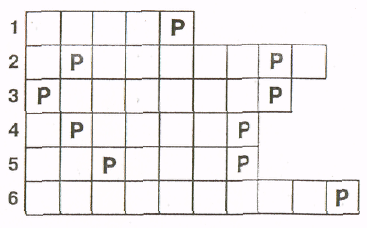 1.   Место для представлений, зрелищ.2.   Кто пишет пьесы для представления?3.   Кто руководит постановкой спектакля?4.   Группа музыкантов, исполняющая музыку к спектаклю.5.   Человек, управляющий оркестром 6.   Автор музыкальных произведений, пишущий музыку к спектаклям.Ответы. 1. Театр. 2. Драматург. 3. Peжиccep. 4. Оркестр. 5. Дирижер. 6.Композитор.Слова на букву  К1.Искусство рассказывать о событиях на экране, на котором изображение движется.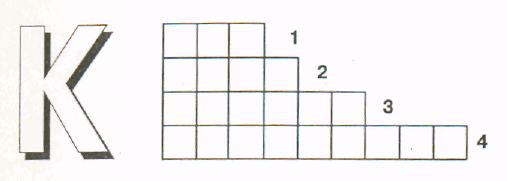 2. Не кует, а с листочками, не рубашка, а сшита, не человек, а рассказывает.3.Исполнение музыкальных, вокальных, танцевальных номеров на сцене.4.Автор музыкальных произведений.Ответы. 1. Кино. 2. Книга. 3. Концерт. 4. Композитор.Слова на букву  А1.Объявление о спектакле.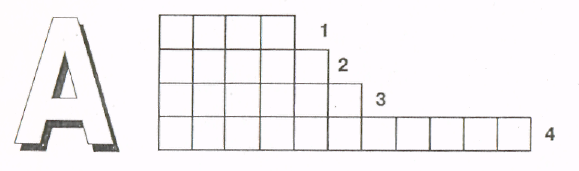 2.Человек, выступающий на сцене как исполнитель. 3.Перерыв между действиями спектакля. 4.Рукоплескания. Ответы. 1. Афиша. 2. Артист. 3. Антракт. 4. Аплодисменты.Театральные жанрыСлово по вертикали обозначает место для зрелищ, спектаклей.1.Театральное представление, состоящее из танцев и мимических движений, сопровождаемых музыкой.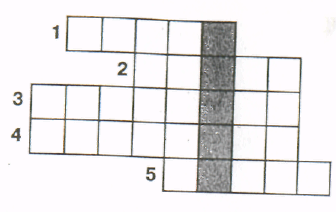 2.Музыкально-драматическое произведение, исполняемое в театре, все действующие лица только поют в сопровождении оркестра.3.Цирковое представление с участием клоунов.4.Спектакль, в котором пение чередуется с разговором и танцами.
5.Литературное произведение, предназначенное для исполнения актерами на сцене (с содержанием, основанным на переживаниях героев).Ответы.1. Балет. 2. Опера. 3. Клоунада. 4. Оперетта. 5. Драма. Слово по вертикали — театр.Театральные профессииПо вертикали - слово, обозначающее главную театральную профессию.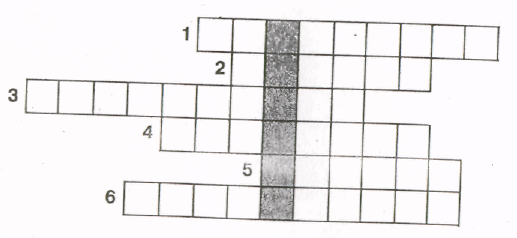 Кто пишет пьесы для постановок в театре?Работник театра, занимающийся гримом артистов.  3.Кто пишет музыку к спектаклям.    4.Главный руководитель постановки спектакля.  5.Работник театра, подсказывающий слова во время представления актерам.   6.Работник театра, отвечающий за освещение сцены.Ответы. 1. Драматург. 2. Гример. 3. Композитор. 4. Режиссер. 5. Суфлер. 6. Осветитель.     Слово по вертикали — артист.Театральная змейка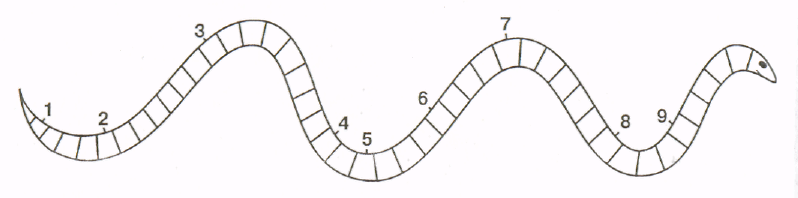 Место для представлений, зрелищ.Главный руководитель, постановщик спектакля.Предварительное исполнение (без зрителей) чего-нибудь (например, спектакля) при подготовке к выступлению.Место перед сценой, где помещаются музыканты оркестра.Исполнитель ролей в театральных представлениях. Низкий барьер вдоль авансцены, закрывающий от зрителей осветительные приборы, направленные на сцену.Перерыв между действиями спектакля. Движения, исполняемые в определенном ритме, темпе, в такт музыке,  как художественный номер в концерте.Что лучше всего подарить артисту, который понравился?Ответы: 1.Театр. 2.Режиссер. 3.Репетиция. 4.Яма. 5.Актер. 6.Рампа. 7. Антракт. 8.Танец. 9.Цветы.Литература1.Антипина Е.А. Театрализованная деятельность в детском саду.-М., 2003.2.Васильева М.А. «Программа воспитания и обучения в детском саду», 3.Ветлугина Н.А. «Эстетическое воспитание в детском саду», 2000 г. 4.«Воспитатель ДОУ» №2,2007r. 5. «Дошкольное воспитание»№8;9; 10; 11; 12;-2002г.                                  №2;3;4;-2003r. №1;9;-2007г. 6.Караманенко Т.Н., Караманенко Ю. Г. «Кукольный театр дошкольникам», М.1982г. 7.Куцакова Л.В., Мерзлякова С.И. Воспитание ребенка-дошкольника: развитого, образованного, самостоятельного, инициативного, неповторимого, культурного, активно-творческого.-М.: Владос, 2004.8.Маханева М.Д. Театрализованные занятия в детском саду: Пособие для работников дошкольных учреждений. – М.: ТЦ Сфера, 2004г.9.Медведева И. Я. «Улыбка судьбы. Роли и характеры» М.2002г. 10.Рыжова Н.А. «Не просто сказки» М.2002г. 11. Сорокина Н.Ф. Играем в кукольный театр: Программа “Театр-творчество-дети”: Пособие для воспитателей, педагогов дополнительного образования и музыкальных руководителей детских садов. М.: АРКТИ, 2004г.12.Ушакова О.С. «Программа развития речи детей дошкольного возраста в детском саду» М.1994г. 13.Ушакова О.С., Гавриш Н.В. «Знакомим дошкольников с художественной литературой» М. 1998г. 14.Шорохова О.А. «Играем в сказку» М. 2006г. Информационный лист – ширма - передвижка Организация домашнего  театраВведите в мир театра малыша,И он узнает, как сказка хороша,Проникнется и мудростью и добротой, И с чувством сказочным пойдет онЖизненной тропой.   Театрализованная деятельность позволяет решить многие воcпитательно-образовательные задачи. Через образы, краски, звуки дети знакомятся с окружающим миром во всем его многообразии. Работа над образом заставляет их думать, анализировать, делать выводы и обобщения. В ходе освоения театрализованной деятельности происходит совершенствование речи. Этому во многом способствует работа над выразительностью реплик персонажей, собст­венных высказываний. Легко и естественно активизируется словарь ребенка, совершенствуется звуковая культура речи, ее интонационный строй. Исполняемая роль, произносимые реплики ставят дошкольника перед необходимостью ясно, четко, понятно изъясняться. Соответственно улучшается диалогическая речь, ее грамматический строй.  Она также позволяет формировать опыт социального поведения ребенка благодаря тому, что каждое литературное произведение или фольклорная сказка имеют нравственную направленность, т.к. участвуя в постановке, ребенок не только усваивает духовные ценности, но и выражает свое собственное отношение к добру и злу. Театрализованная деятельность давно признана особым терапевтическим средством, поскольку позволяет дошкольнику решать многие проблемы опосредованно от лица какого-либо персонажа. Это помогает преодолевать робость, неуверенность в себе, застенчивость. Таким образом, театрализованные занятия помогают не только решать многие образовательные задачи, но и сохранять эмоциональный комфорт в условиях социального окружения.     Успешность развития детей в большей степени зависит от того, какая атмосфера создана родителями в семье, имеет ли оно продолжение дома, насколько родители осознают необходимость совместного с дошкольным учреждением осуществления задач при формировании у детей базового объема знаний и навыков в театрализованной деятельности.      Домашний театр издавна считался популярной формой семейного досуга. Опыт организации домашних театров показывает, что совместные постановки сплачивают, объединяют всех членов семьи общностью интересов, являются хорошей школой совместных переживаний. Неоценима роль домашних театров в предоставлении возможности всем членам семьи заняться совместным творчеством, интересно и с пользой проводить свободное время.     Знакомство с театром необходимо начинать  с наиболее простого, доступного для эмоционального отклика дошкольника вида – кукольного театра, так как он является одним из эффективных средств воспитательного воздействия на детей. Кукольные представления обогащают жизнь малышей новыми впечатлениями, вызывают радостные эмоции, развивают речь, художественный вкус, творческую инициативу.Рекомендации: Организовывая кукольный театр дома, следует помнить, что он является не только средством развлечения. Но имеет и большое воспитательное значение. Поэтому нужно серьезно относиться к подбору репертуара, учитывать интерес ребенка. Его возраст и развитие. Малыши любят спектакли с простым, ясным и забавным сюжетом, знакомыми персонажами и благополучным концом. Пьесы должны быть увлекательными и в то же время развивать фантазию ребенка, способствовать формированию положительных черт характера. Хорошо, если в спектаклях показываются образцы дружбы, товарищества, взаимопомощи.Для организации домашнего кукольного театра можно использовать игрушки и куклы, выпускаемые промышленностью, но наибольшую ценность имеют игрушки, изготовленные родителями совместно с детьми. Виды кукольного театра:Настольный, теневой, пальчиковый, варежковый, перчаточный, тростевый, би-ба-бо, напольный (куклы - марионетки), театр живой куклы (ростовые куклы) и др.Консультации для родителей за2011-2012 год.Анкета для родителей"Театр и дети"1. 	Посещаете ли вы со своим ребёнком театр, кинотеатр?	- да	- нет2. 	Для чего вы посещаете:	- расширить кругозор ребёнка	- развлечься, отдохнуть	- случайное посещение3. 	Когда вы последний раз были в театре:	- в этом году	- год назад	- не помню когда4. 	Когда по телевидению показывают детский фильм, спектакль, мультфильм, вы:	- разрешаете смотреть ребёнку	- переключаете на другой канал	- смотрите вместе с детьми5. 	Как вы относитесь к тому, что в детский сад приезжают выступать артисты цирка, театра?	- положительно	- отрицательноГОУ ТО «С(К) начальная школа – детский сад III-IV видов»Консультация для родителей на тему: «Домашний кукольный театр»                                           Воспитатель: Свиридова Л.И.Ефремов,2011 год             Устройте вместе с малышом познавательное и веселое путешествие в мир кукол. А кукольный театр можно создать своими руками.Эти удивительные куклыМногие мамы, которые играли с малышами куклами-перчатками, согласятся: для крохи это действительно чудо. Ребенок часто старается одушевить игрушку, относится к ней, как к живой. А если она еще и двигается, разговаривает, радуется и грустит, то может надолго стать настоящим другом для малыша. Наверняка, вы уже побывали в кукольном театре и с удивлением наблюдали, как искренне кроха смеется веселым проделкам героев. Или может совсем по-настоящему расплакаться, жалея куклу. В этом нет ничего удивительного. Для малыша кукла — живая и настоящая. И часто именно кукла может в два счета объяснить то, что маме не удавалось втолковать упрямому сыну или дочурке. Но, одно дело, смотреть, другое — самому стать творцом кукольного представления. В детской психологии уже давно существует целое направление — куклотерапия. Одевая на руку куклу, малыш как бы сливается с ней, через нее переживает различные жизненные ситуации, может справиться со своими страхами, выплеснуть негативные эмоции наоборот, поделиться своей радостью. Создавая домашний кукольный театр, вы вместе с малышом примеряете на себя множество ролей: будете делать кукол, рисовать декорации, писать сценарий, оформлять сцену, продумывать музыкальное сопровождение и, конечно, показывать сам спектакль. Только представьте, сколько творчества, смекалки, уверенности в себе потребует это занятие от крохи. А еще тренировка мелкой моторики, развитие речи, художественного вкуса и фантазии, познание нового и интересного, радость совместной деятельности с близкими людьми, гордость за свои успехи… Действительно, создание домашнего кукольного театра настолько развивающая и многогранная деятельность, что стоит не пожалеть на это времени и сил. Итак, попробуем… Немного историиДо сих пор не известно точно, как и когда появилась идея кукольного театра, и кто показал первый в истории кукольный спектакль. Одни исследователи считают, что театр кукол возник из детской игры. Другие придерживаются мнения, что истоком театра стали народные праздники, игры и обряды с их песнями, переодеваниями, участием масок и чучел животных. Некоторые говорят о происхождении театра из религии и ее обрядов, а кто-то это отрицает, доказывая, что театр возник еще до зарождения религии. Но, в любом случае, кукольный театр удивительно, почти магически воздействует на человека, особенно ребенка.    Изначально, кукольный театр был народным зрелищем. Вспомним хотя бы ярмарки на Руси, которые не обходились без кукольного балагана и веселого, неунывающего Петрушки. Он появлялся над ширмой, здоровался с публикой, а затем начинались его приключения. Петрушка наказывал всех, кто его обижал, высмеивал жадность, обман, лживость. В других странах тоже были свои народные герои: итальянский Пульчинелла, французский Полишинель, английский Панч, чешский Кашпарек.  Каждый народ имел свои традиции кукольных спектаклей. Например, в Китае, Индии, Турции и других странах Азии был распространен театр теней. В этом театре нет традиционных кукол и красочных декораций. Вместо них — экран, на который проецируются силуэты людей, животных, птиц, предметов. А в Японии традиционным был театр дзёрури, где старинный народный песенный сказ соединяется с кукольным представлением. Декорации для такого театра рисовались очень тщательно и реалистично. Куклы изготовлялись большого “роста” (100-130 см), у них двигались не только ноги и руки, но даже пальцы, глаза и брови. Управляли такой куклой сразу три кукловода, и чтобы добиться слаженной работы, они должны были тренироваться не один год. Конечно, для вас с малышом нет необходимости создавать дома театр дзерури, но некоторую подготовку сделать все-таки придется. Какие бывают куклы? Существует множество видов кукол для театра: марионетки, тростевые, планшетные, куклы-перчатки и даже пальчиковые куклы. Марионетка — это кукла на ниточках. Суставы у такой куклы подвижные, поэтому она может ходить и танцевать почти, как настоящая. Обычно их делают из дерева. Но, если пофантазировать, марионетку можно сделать из пенопласта, картона, консервных банок, пластиковых бутылок и даже спичечных коробки.   С планшетными куклами актер-кукловод работает на специальном устройстве, которое называется планшетом. В домашних условиях его заменит невысокий журнальный столик, завешенный тканью. Декорации располагаются прямо на столике, и здесь же разыгрывается спектакль. Специальные планшетные куклы имеют рукоятки, которые крепятся к голове и туловищу куклы. С их помощью актер и управляет куклой. В своей домашней постановке можно использовать большие мягкие игрушки, пришив к ним кожаные ремешки, куда можно будет вставить руку. Такой вид спектакля напоминает творческую ролевую игру и удобен тем, что вам и малышу не нужно прятаться за ширму.Бывают и куколки-малышки, которые одеваются на пальчики. Их легко сделать, свернув в трубочку бумагу, разрисовав красками или фломастерами и приклеив ушки, усики и другие необходимые детали. Такие куколки просто не заменимы в дороге или длинной очереди, когда нужно чем-то развлечь малыша. Ну, а если куколок под рукой нет, можно просто разрисовать фломастером пальчики и показать веселый пальчиковый театр. Но, конечно, для домашнего театра чаще всего используются куклы-перчатки. Куклы-перчаткиДля того чтобы организовать домашний кукольный театр, такие игрушки можно купить. Они продаются и по отдельности, и целыми наборами, где есть все герои той или иной сказки. Но у покупных игрушек есть несколько недостатков. Во-первых, кукла-перчатка должна соответствовать ладошке маленького артиста, а покупные куклы, чаще всего, для нее слишком велики. Самое обидное, что мамина рука, напротив, туда не всегда влазит. Что уж говорить про огромную папину ладонь, если он тоже захочет поучаствовать в маленьком семейном спектакле? Во-вторых, покупные куклы лишены индивидуальности. В-третьих, кукол нужно много, а стоят они не дешево. И, в-четвертых, вы можете просто не найти в продаже нужного персонажа для своего спектакля. Поэтому, наравне с покупными игрушками, в домашнем спектакле будут с удовольствием участвовать и самодельные. Тем более, что сделать их не сложно.Перво-наперво, необходимо сшить саму перчатку, которая будет играть роль туловища куклы. Но сначала нужно сделать выкройку. Положите на бумагу руку в таком виде, как будто на нее одета кукла (указательный палец управляет головой, большой и мизинец — руками, два других пальца поджаты). Теперь обведите руку с припуском на объем. Если кукла шьется для малыша, то обводить нужно его ручку. По бумажной выкройке сделайте выкройку из ткани. Ткань должна быть мягкой и достаточно плотной. Подойдет байка, бязь или флис. Теперь сошьем перчатку и наша основа готова. Сделать голову для куклы можно разными способами. Самый простой — модифицировать старую мягкую игрушку или куклу, пришив ее голову, ладошки, хвост к нашей перчатке-основе. Для этих же целей можно купить дешевые мягкие игрушки и вместе с малышом “оживить” их, превратив в куклы-перчатки. Но есть способ поинтересней, который, кстати, используется и при изготовлении кукол для профессионального кукольного театрЖёваная бумага Да, именно так переводится с французского словосочетание папье-маше. И эта интересная техника работы с бумагой поможет нам не только сделать оригинальных кукол, но и потренирует мелкую моторику малыша, даст ему возможность почувствовать себя настоящим волшебником и творцом. Начинаем с того, что сделаем из пластилина шар по размеру головы нашей куклы. Теперь, как настоящие скульпторы, на основе этого шара слепим лицо или мордочку с глазницами, носом, ушами. Пусть малыш попробует это сделать сам, а вы слегка помогайте и корректируйте его работу. Когда нужное лицо получилось, острым тонким ножом разрежьте пластилиновую заготовку на две части: “лицо” и “затылок”. Теперь, пока вы на кухне варите клейстер — клей из воды и муки — малыш делает важную работу: рвет старые газеты на маленькие кусочки. После этого обмакиваем каждый кусочек в клейстер и обклеиваем наши пластилиновые половинки. Наклеили слой, высушили, наклеиваем следующий. И так 5-6 слоев. После полного высыхания, аккуратно убираем пластилин из нашего папье-маше. Теперь соединяем две половинки головы вместе и склеиваем полоской бумаги или ткани. Почти готово! Осталось самое интересное — раскрасить. Сначала покройте всю кукольную голову белой гуашью или темперой в несколько слоев. После того, как грунтовка высохнет, можно приступить к раскрашиванию. Для этого лучше взять не гуашь, а темперу — она хорошо ложится и совсем не пачкается после высыхания. Последний штрих — волосы. Их можно сделать из кусочков меха, шерстяных ниток, шнурков, войлока, тесьмы. Все зависит от того, какой персонаж у вас должен получиться. Теперь делаем в голове отверстие для пальца и прикрепляем к перчатке. Получилась замечательная кукла, со своим характером и индивидуальностью, в которую было вложено так много сосредоточенного сопения и труда маленького кукольника.Консультации для родителей за2012-2013 год.                                                ГОУ ТО «С(К) начальная школа – детский сад III-IV видов»Родительское собрание: «Театр – наш друг и помощник»                                                             Воспитатель: Свиридова Л.И.Ефремов,2012 годВремя проведения:  Цели: способствовать повышению педагогической культуры родителей, пополнению их знаний по театрализованной деятельности ребенка в семье и детском саду; содействовать сплочению родительского коллектива, вовлечению пап и мам в жизнедеятельность группового сообщества; развитие творческих способностей родителей.Форма проведения: круглый стол.План проведения: 1.Развитие детей в театрализованной деятельности (доклад прилагается).2.Анкетирование родителей.3.Играем, как дети.А)Волшебные средства понимания.Б) Игры со скороговоркамиВ) Пальчиковые игры со словами.Г) Пантомимические этюды и упражнения.4.Наш театральный уголок.5.Подведение итогов собрания. Принятие решения.Подготовительный этап:1.Разработка сценария.2.Подготовка необходимого оборудования и материала для проведения круглого стола.3.Оформления групповой комнаты.4.Подготовка памятки для родителей.5.Оформление цитат:Константин Сергеевич Станиславский «Театр начинается с вешалки».Николай Гоголь «Театр – это такая кафедра, с которой можно много сказать миру добра».Вольтер. «Театр поучает так, как этого не сделать толстой книге».Александр Герцен. «Театр – высшая инстанция для решения жизненных вопросов».Развитие детей в театрализованной деятельностиИспокон веков театр всегда завораживал зрителей. Театральная игра – это исторически сложившееся общественное явление, самостоятельный вид деятельности, свойственный человеку.Театральная деятельность в детском саду имеет свои особенности. «Это волшебный край, в котором ребенок радуется, играя, а в игре он познает мир».На первых порах главную роль в театрализованной деятельности берет на себя педагог, рассказывая и показывая различные сказки и потешки. Но уже начиная с 3-4 летнего возраста дети, подражая взрослым, самостоятельно обыгрывают фрагменты литературных произведений в свободной деятельности.Театрализованная деятельность – это самый распространенный вид детского творчества.Во время зрелища воображение позволяет ребенку наделять героев пьесы человеческим свойствами, воспринимать происходящее как реальность, сочувствовать, переживать и радоваться за героев пьесы. Дети учатся замечать хорошие и плохие поступки, проявлять любознательность, они становятся более раскрепощенными и общительными, учатся четко формулировать свои мысли и излагать их публично, тоньше чувствовать и познавать окружающий мир. Значение театрализованной деятельности невозможно переоценить. Театрализованные игры способствуют всестороннему развитию детей: развивается речь, память, целеустремленность, усидчивость, отрабатываются физические навыки  (имитация движений различных животных).Кроме того, занятия театральной деятельностью требуют решительности, трудолюбия, смекалки. Сегодня, когда на фоне избыточной информации, обильных разнообразных впечатлений остро ощущается эмоциональное недоразвития детей, значение театрального жанра заключается еще и в том, что он эмоционально развивает личность. Ведь зачастую родителям бывает некогда почитать ребенку книжку. А как загораются глаза малыша, когда взрослый читает вслух, интонационно выделяя характер каждого героя произведения! Предварительно было проведено анкетирование родителей. Результаты анкетирования были оглашены на родительском собрании.Анкета для родителей1.Сколько лет вашему ребенку?2. В течение какого периода он посещает дошкольное учреждение?3.В каких формах у ребенка проявляется творчество?4.Делится ли он своими впечатлениями о театрализованных представлениях, занятиях, праздниках, проводимых в детском саду?5.Вызывают ли эмоциональный отклик у него кукольные спектакли?6.Есть ли в доме детские кассеты, диски с записями сказок?7.Усраиваете ли вы дома театрализованные представления?8.Были ли вы со своим ребенком в театре?9.Ваши пожелание и предложения по театрализованной деятельности  в нашем саду. Большое спасибо!Уважаемые родители! Сейчас поиграем с вами так, как мы играем с детьми на занятий по театрализованной деятельности. Но вначале ответьте на вопросы.*Если бы все люди не могли говорить, но знали слова, как бы они понимали друг друга? (С помощью жестов, мимики, позы туловища).*Меняется ли голос человека в зависимости от его настроения? Как?*Можем ли мы узнать о настроении человека, не видя его лица? Как? (По позе, жестам.)*Можем ли мы назвать интонацию, мимику, пантомимику (жесты, поза человека) «волшебными» средствами понимания?*Вспомните, какие  жесты вы знаете и используете при общении? (Приветствие, прощание и др.)Игра «Узнай по голосу»Водящий в центре круга с закрытыми глазами. Все движутся по кругу со словами:Мы немножко поиграли, А теперь в кружок мы встали.Ты загадку отгадай.Кто назвал тебя – узнай!Водящий называет по имени сказавшего ему: «Узнай, кто я?»Игра «Иностранец»Вы попали в другую страну, языка которой не знаете. Спросите с помощью жестов, как найти кинотеатр, кафе, почту.Упражнения1.      С помощью мимики выразите горе, радость, боль, страх, удивление.2.      Покажите, как вы сидите у телевизора (захватывающий фильм), за шахматной доской, на рыбалке (клюет).Игры со скороговоркамиСкороговорку надо отрабатывать через очень медленную, преувеличенно четкую речь. Скороговорки сначала произносятся беззвучно с активной артикуляцией губ; затем шепотом, затем вслух и быстро (несколько раз).Скороговорки помогают детям научиться быстро и чисто проговаривать труднопроизносимые слова и фразы.Варианты скороговорок:Мамаша Ромаше дала сыворотку из-под простокваши.Король –орел, орел-король.У Сени и Сани в сетях сом с усами.Испорченный телефонПервый игрок получает карточку со скороговоркой, передает её по цепи, а последний участник произносит её вслух. (Играют две команды)Пальчиковые игры со словамиПальчиковые игры способствуют подготовке руки к письму, развивая мелкую моторику рук, внимание, воображение и память.Два щенка,                                        Кулаки правой и левой руки поочередно становятся на стол ребромЩека к щеке,                             Кулачки трутся друг о друга.Щиплют щетку                          Правая ладонь обхватывает кончики пальцев левой, и наоборот.В уголке.Пантомимические этюды и упражненияДавайте детям дома задания: понаблюдать, запомнить, повторить поведение людей и животных, бытовые предметы в простейших ситуациях. Лучше начать с предметов, потому что дети хорошо их зрительно помнят и для этого не требуется особых наблюдений.Покажите, как :-вратарь ловит мяч;-зоолог ловит бабочку;-рыбак ловит большую рыбу;-ребенок ловит муху.Попробуйте изобразить:-парикмахера;-пожарника;-строителя;-космонавта.Наш театральный уголокБлагодарность.Большое спасибо всем родителям, кто откликнулся на нашу просьбу и помог материально пополнить базу уголка театрализованной деятельности!Теперь у нас есть несколько видов театра: театр картинок, настольный театр,  театр масок, тактильный театр, пальчиковый театр, варежковый театр, магнитный, театр оригами, йогуртовый театр, театр помпонов, театр на нитках, на палочках. А какие у нас красивые верховые куклы на гапите и картонные и сшитые, из мягких игрушек, причем разных размеров. Так же имеются у нас ширмы и различные домики. Кроме видов театра, изготовленного своими руками, имеется и театр фабричного производства, который также востребован детьми. Все это способствует театральной деятельности детей, умению перевоплощаться, способности к импровизации, коммуникативности и расширению словарного запаса.В родительский уголок поместить памятку для родителей.Домашний театрБольшое значение для ребенка имеет театр, театральная деятельность. Семейный театр – особая среда для развития творческих способностей детей.Это ключ к нравственному развитию ребенка, который открывает новую грань деятельности, приобщает не только к искусству мимики и жеста, но и к культуре общения. Ценность театральной деятельности в том, что она помогает детям зрительно увидеть содержание литературного произведения, развивает воображение, без которого не возможно полноценное восприятие художественной литературы. Ведь умение живо представить себе то, о чем читаешь или слышишь, вырабатывается на основе внешнего видения, из опыта реальных представлений. Театральная деятельность активно применяется в детском саду, но сколько радости получает ребенок, когда его папа вдруг становится волком, мама – лисой, а дедушка – медведем! Драматизация служит для ребенка средством проявления артистических способностей, развития речи, морального опыта. Игра в театр очень близка ребенку, стремящемуся все свои переживания и впечатления выразить в действии.Вариант решения родительского собрания:1.Использовать информацию, полученную на родительском собрании, в рамках развития детей в театрализованной деятельности.2.Поддерживать интерес детей к театральной деятельности в детском саду и дома.3.Позаботиться родителям о технических средствах(диски, кассеты), способствующих развитию творческого потенциала детей.4.Уделять серьезное внимание выбору художественной литературы для чтения детям.Литература:Е.В. Мигунова «Театральная педагогика»Л.Е.  Осипова «Родительские собрания в детском саду» С.В. Чиркова «Родительские собрания в детском саду»Журнал «Дошкольная педагогика»  №1  2010 г.Анкета для родителей1.Сколько лет вашему ребенку?2. В течение какого периода он посещает дошкольное учреждение?3.В каких формах у ребенка проявляется творчество?4.Делится ли он своими впечатлениями о театрализованных представлениях, занятиях, праздниках, проводимых в детском саду?5.Вызывают ли эмоциональный отклик у него кукольные спектакли?6.Есть ли в доме детские кассеты, диски с записями сказок?7.Усраиваете ли вы дома театрализованные представления?8.Были ли вы со своим ребенком в театре?9.Ваши пожелание и предложения по театрализованной деятельности  в нашем саду. Большое спасибо!Памятка для родителей.Домашний театрБольшое значение для ребенка имеет театр, театральная деятельность. Семейный театр – особая среда для развития творческих способностей детей.Это ключ к нравственному развитию ребенка, который открывает новую грань деятельности, приобщает не только к искусству мимики и жеста, но и к культуре общения. Ценность театральной деятельности в том, что она помогает детям зрительно увидеть содержание литературного произведения, развивает воображение, без которого не возможно полноценное восприятие художественной литературы. Ведь умение живо представить себе то, о чем читаешь или слышишь, вырабатывается на основе внешнего видения, из опыта реальных представлений. Театральная деятельность активно применяется в детском саду, но сколько радости получает ребенок, когда его папа вдруг становится волком, мама – лисой, а дедушка – медведем! Драматизация служит для ребенка средством проявления артистических способностей, развития речи, морального опыта. Игра в театр очень близка ребенку, стремящемуся все свои переживания и впечатления выразить в действии.                                                 ГОУ ТО «С(К) начальная школа – детский сад III-IV видов»Консультация для родителей на тему: «Использование театральной деятельности в работе с неуверенными детьми»                                                           Воспитатель: Свиридова Л.И.Ефремов,2013 годОрганизуя театральные игры с детьми дошкольного возраста мы часто наблюдаем случаи отказа детей от участия в этом виде деятельности. Если же детей спросишь, почему они не принимают участие в общей игре, они мотивируют свой отказ тем, что им это не интересно. Однако опыт работы показывает, что в общей игре хотят участвовать все дети, но некоторые из них в силу своих психологических особенностей бояться принять участие в групповой деятельности. Таким образом, возникает вопрос?- как привлечь детей к театральным играм?- как помочь им преодолеть неуверенность в себе, научить их общаться со сверстниками и взрослыми?Важным является то, что - надо вовремя помочь ребенку справиться с возникшими проблемами. Иначе боязнь общения, замкнутость в своих переживаниях, страх быть осмеянным сверстниками, нежелание получить негативную оценку своей деятельности со стороны взрослых - все это как снежная лавина обрушивается на маленького человека. Загоняя его в мир страхов и сомнений.В этой ситуации на помощь ребенку могут придти куклы и театрализованные игры, так как они никого не могут оставить равнодушными.Психика человека предназначена для активности. И нам хотелось бы познакомить вас со специальным методом, который можно использовать в работе с неуверенными детьми. Это метод куклотерапия. Этот метод основан на процессах идентификации ребенка со смелым героем мультика или сказки. Если ребенок имеет любимый персонаж, то можно этим воспользоваться и рассказать ему ( «в лицах»), как этот персонаж попадает в страшную историю, связанную с пугающим ребенка объектом, и справляется с ней. Если есть у ребенка любимая кукла, то она может быть использована для постановки небольшого спектакля, важно, только, чтобы в действующих персонажах ребенок узнавал любимую игрушку и страшилище. Действительно ли подготовленные куклы ребенок сравнивает с выбранным персонажем? В этом надо убедиться в беседе «до спектакля» Этот метод основан на том, что ребенок идентифицируется в процессе прослушивания сказки или просмотра мультика с героем, которому симпатизирует.В процессе высказывания или демонстрации «страной истории» не надо все время успокаивать ребенка, прерывая тем, естественное течение переживаний. Необходимо добиться того, чтобы сказка захватила ребенка и он сочувствовал бы основному герою (идентифицировался с ним). По мере разворачивания   сюжета   эмоциональное   напряжение   ребенка   должновозрастать (для этого сюжет надо построить по «нарастающей», с разрешением проблемы в конце), а достигнув максимума, смениться бурными поведенческими эмоциональными реакциями (плачем, смехом...) и снятием напряжения. После завершения «спектакля» ребенок почувствует облегчение и, скорее всего, освободиться от страха и неуверенности в себе. Таким образом, главная задача здесь стоит в усилении напряжения, которое постоянно испытывает ребенок, до такой степени, чтобы оно могло перейти в новую фразу - расслабление. Обычно напряжение у ребенка с эмоциональным нарушением личности, с одной стороны, дезорганизует его поведение, мешает появлению положительных эмоций и пр., с другой стороны - оно настолько сильно, чтобы произошел катарсис. Поэтому необходимы специальные, «вызывающие» аффект действия. Необходимость достижения катарсиса, однако, не предполагает доведение ребенка до истерики или припадков. Чтобы этого избежать необходимо, учитывать, что нельзя долго «тянуть» рассказ, и надо варьировать его в зависимости от состояния и возраста ребенка.Важно, чтобы в рассказе было начало, кульминация( когда главному герою что либо угрожает) и развязка (герой побеждает).Описанный метод входит в систему коррекционных приемов -куклотерапию -и является наиболее простым в использовании. Куклотерапия помогает при различных нарушениях. Но случаи с нарушением личности требуют более длительной и серьезной подготовки, чем при эмоциональных нарушениях, не связанных с глубинными деформациями личности.Главное - создать между взрослыми и детьми отношения доброты, сердечности и любви. Желание педагогов понять психологические проблемы ребенка, стремление помочь ему выйти победителем из тупиковой ситуации создают предпосылки для дальнейшей творческой деятельности. Чем раньше начать заниматься с детьми кукольным театром, тем меньше маленьких людей придется впоследствии выводить из тупиковой ситуации. Несколько лет назад в средней группе нашего детского сада мы решили поставить сказку «Колобок», используя для этого деревянные ложки. Родители помогли превратить ложки в персонажей сказки. Для большей красочности оформили их кусочками ткани, украсили тесьмой, лентами, кружевами. Игрушки получились легкими, удобными в управлении, а самое главное - они предвосхищали знакомство детей с театром на гапите, являясь как бы его упрощенным вариантом.Маленьким театралам они понравились. Ребята стали просить научить их управлять игрушками. Мы внесли ширму, объяснили, как надо держать куклу, как двигать ею по грядке (краю ширмы). Управлять пробовали все дети, кроме Кати, которая с интересом следила за всем происходящим, однако подойти не решалась. Мы видели, что ей очень хочется взять куклу в руки, но мешает робость, неуверенность в себе. Так продолжалось несколько занятий.Мы понимали, что надо как-то помочь девочке, и однажды попросили Катю принести «актеров» и раздать их детям. Катя нашу просьбу исполнила, а после спектакля сама собрала игрушки и вернула их на место. И потом каждый раз, видя, что дети собираются на музыкальные занятия, бережно несла их в зал и раздавала. И хотя девочка так и не вышла с куклой к ширме она почувствовала себя участницей спектакля, выбрала роль, которую могла сыграть - роль организатора. Мы понимали, что придет время и Катя сможет побороть свою робость. Так и случилось. Примерно через полгода девочка сама подошла к куклам и выбрала зайчика (мы репетировали сказку «Теремок»). Вначале несмело, затем все более уверенно исполняла выбранную роль. Буквально через два-три занятия трудно было поверить, что когда-то она не подходила к ширме. Участие в итоге кукольных спектаклях помогло Кате побороть в себе страх, воспитать волю и характер. У нее появились черты лидера.Понимая огромное значение кукольного театра для всестороннего развития ребенка, мы стремимся к тому, чтобы театральная кукла стала для ребенка мостиком, соединяющим игру с творчеством. «Детям, пока они еще не совсем ушли из сферы игр и игрушек и полны творческой динамики, надо что-то переходное, ведущее их от игры к театру, так, чтобы последний являлся естественным следствием первой. К театру, как к таковому, как к "очень сильно действующему средству", необходимо подходить очень постепенно, чтобы не повредить нежных и оригинальных ростков детства: а повредить трафаретом изжитых уже переживаний взрослых весьма легко. Занимаясь с детьми, главной целью мы полагаем развитие их творческих способностей средствами театрального искусства.Театральная деятельность развивает личность ребенка, прививает устойчивый интерес к литературе, театру, совершенствует навык воплощать в игре определенные переживания, побуждает к созданию новых образов. Важнейшим в театрализованных играх является процесс на репетиций, процесс творческого переживания и воплощения, а не конечный результат. Таким образом, репетиции, работа над этюдами не менее важны, чем спектакль.Мы стремимся к тому, чтобы театрализованные занятия сохраняли непосредственность детской игры, основанной на импровизации. Поэтому не заучиваем с детьми текст роли, не отрабатываем позы, жесты, движения, считая, что постановка нисколько не пострадает, если дети неточно произнесут реплику, менее удачно, с точки зрения взрослых, выстроят мизансцену и т. д. Главное - это понимание смысла и атмосферы театрального действа. Мы хотим, чтобы маленькие актеры, основываясь на хорошем знании пьесы, сами придумывали диалоги действующих лиц, самостоятельно искали выразительные особенности для своих героев, используя мимику, пластику, песенные, танцевальные и игровые импровизации.«Заучивание слов роли, не всегда соответствующих пониманию и чувству ребенка, сковывает детское творчество. Гораздо ближе детское понимание пьесы, сочиненное самими детьми или сочиняемое и импровизируемое ими в процессе творчества. Такие пьесы будут неизбежно более нескладны и менее литературны, чем готовые, написанные взрослыми писателями, но они будут иметь огромное преимущество, заключающееся в том, что они возникают игру в процессе детского творчества». Чем богаче жизненный опыт ребенка, тем ярче он проявляется в различных видах творческой деятельности. Поэтому так важно с самого раннего детства приобщать маленького человека к театру, литературе, живописи. Чем раньше это начать, тем больших результатов можно достигнуть.Знакомство детей с театрализованными играми начинается в 1-й младшей группе. Малыши смотрят небольшие кукольные спектакли и инсценировки, которые разыгрывают воспитатели и старшие дошкольники. Встреча с театральной куклой помогает ребятишкам расслабиться, снять напряжение, создает радостную атмосферу. Занимаясь с детьми, мы стремимся вызвать у них положительные эмоции по отношению к театрально-игровой деятельности, побуждаем их общаться с куклой, хорошенько ее рассмотреть, не препятствуем стремлению поиграть с «актерами», участвующими в спектакле. Так, незаметно для себя малыши включаются в театрализованные игры.Начиная со 2-й младшей группы и до выпуска, мы последовательно знакомим детей с различными видами кукольных театров. Для этого используем этюды, обучающие способам управления куклами различных систем.После того как приемы кукловождения освоены, приступаем к постановке спектакля. Параллельно в каждой возрастной группе обучаем детей основам актерского мастерства. Для этой цели используем этюдный тренаж, который способствует развитию внимания, памяти, мышления, воображения и восприятия. Развиваем также навыки выражения различных эмоций, настроений, отдельных черт характера.Начиная со 2-й младшей группы, работу над кукольными спектаклями и театрализованными играми ведем параллельно. В средней группе и далее стремимся объединить кукольный спектакль и театрализованную игру в единое целое. Этот вид деятельности мы называем театрализованными играми с элементами кукольного театра. Он интересен тем, что одновременно одна часть детей играет с театральными куклами, а другая -подвизается в качестве актеров драматического театра. Малыши сами выбирают вид деятельности (кукольный театр или инсценировка) в соответствии со своим психологическим состоянием. Не уверенные в себе ребятишки чаще всего предпочитают кукольный театр, так как кукла для них является ширмой, за которую ребенок стремится спрятаться в стрессовой ситуации (выступление перед зрителями).Используя в работе с детьми театрализованные игры, мы основываемся на представлениях выдающегося русского психолога Л.С.Выготского: «Не следует забывать. Что основной закон творчества заключается в том, что ценность его следует видеть не в результате. Не в продукте творчества, важно то, что они создают, творят, упражняются в творческом воображении и его воплощении».Занимаясь с детьми театром, мы ставим перед собой цель -сделать жизнь наших воспитанников интересной и содержательной, наполнить ее яркими впечатлениями, интересными делами, радостью творчества. Мы стремимся к тому, что навыки, полученные в театрализованных играх, дети смогли использовать в повседневной жизни.Консультации для педагогов за2010-2011 год.                                                     ГОУ ТО «С(К) начальная школа – детский сад III-IV видов»Консультация для воспитателей на тему: «Формирование творческой личности ребенка средствами театральной деятельности»                                                          Воспитатель: Свиридова Л.И.Ефремов,2010 годСегодня, когда широко и фундаментально решается проблема дошкольного образования и воспитания и усложняются задачи, стоящие перед педагогами дошкольных образовательных учреждений, очень важной остается задача приобщения детей к театральной деятельности с самого раннего возраста. Творческая деятельность и развитие творческих способностей человека—это составная часть социально-экономических и духовных направлений современного общественного устройства. Слово «творчество» в общественном смысле означает искать, изображать нечто такое, что не встречалось в прошлом опыте, индивидуальном и общественном. Творческая деятельность— это деятельность, рождающая нечто новое; свободное искусство по созданию нового продукта, несущего в себе отражение личностного «я». Творчество — это не только создание нового в материальной и духовной культуре, но и совершенствование человеком самого себя, прежде всего в духовной сфере. Детское творчество — одна из актуальных проблем дошкольной педагогики и детской психологии. Ее исследовали Л. С. Выготский, А. Н. Леонтьев, Л. И. Венгер, Н. А. Ветлугина, Б. М. Теплов, О. М. Дьяченко, А. И. Волков и многие др. Театральная деятельность — это самый распространенный вид детского творчества. Она близка и понятна ребенку, глубоко лежит в его природе и находит свое отражение стихийно, потому что связана с игрой. Всякую свою выдумку, впечатление из окружающей жизни ребенку хочется воплотить в живые образы и действия. Входя в образ, он играет любые роли, стараясь подражать тому, что видел и что его заинтересовало, и получая огромное эмоциональное наслаждение. Занятия театральной деятельностью помогают развить интересы и способности ребенка; способствуют общему развитию; проявлению любознательности, стремления к познанию нового, усвоению новой информации и новых способов действия, развитию ассоциативного мышления; настойчивости, целеустремленности проявлению общего интеллекта, эмоций при проигрывании ролей. Кроме того, занятия театральной деятельностью требуют от ребенка решительности, систематичности в работе, трудолюбия, что способствует формированию волевых черт характера. У ребенка развивается умение комбинировать образы, интуиция, смекалка и изобретательность, способность к импровизации. Занятия театральной деятельностью и частые выступления на сцене перед зрителями способствуют реализации творческих сил и духовных потребностей ребенка, раскрепощению и повышению самооценки. Чередование функций исполнителя и зрителя, которые постоянно берет на себя ребенок, помогает ему продемонстрировать товарищам свою позицию, умения, знания, фантазию. Упражнения на развитие речи, дыхания и голоса совершенствуют речевой аппарат ребенка. Выполнение игровых заданий в образах животных и персонажей из сказок помогает лучше овладеть своим телом, осознать пластические возможности движений. Театрализованные игры и спектакли позволяют ребятам с большим интересом и легкостью погружаться в мир фантазии, учат замечать и оценивать свои и чужие промахи. Дети становятся более раскрепощенными, общительными; они учатся четко формулировать свои мысли и излагать их публично, тоньше чувствовать и познавать окружающий мир.Детский сад — это особое учреждение, практически это второй дом для его сотрудников. Дом всегда хочется украсить, сделать уютным и теплым, не похожим на другие. Руками воспитателей и родителей созданы уникальные варианты развивающей среды. К сожалению, творчество многих воспитателей так и остается не востребованным до конца. Конечно, новым находкам радуются дети и их родители, но далеко не всегда оригинальное оформление помещений, придуманные игры и игрушки становятся достоянием других педагогов. Что понимается под концепцией развивающей предметно-пространственной среды в дошкольном учреждении? Приведем определение концепции доктора психологических наук С. Л. Новоселовой: «Развивающая предметная среда — это система материальных объектов деятельности ребенка, функционально моделирующая содержание развития его духовного и физического облика. Обогащенная среда предполагает единство социальных и природных средств обеспечения разнообразной деятельности ребенка. Основными элементами предметной среды являются архитектурно-ландшафтные и природно-экологические объекты, художественные студии, игровые и спортивные площадки и их оборудование; крупногабаритные, сомасштабные росту ребенка конструкторы (модули); тематические наборы игрушек, пособий; аудиовизуальные и информационные средства воспитания и обучения. Оснащение воспитательно-образовательного процесса того или иного учреждения образования формируется в прямой зависимости от содержания воспитания, возраста, опыта и уровня развития детей и их деятельности». Как же организовать и оформить предметную среду театральной студии? Занятия театральной деятельностью должны предоставить детям возможность не только изучать и познавать окружающий мир с помощью сказок, но и жить в гармонии с ним, получать удовлетворение от занятий, разнообразной деятельности, успешного выполнения задания. И с этой точки зрения огромное значение имеет организация пространства театрального помещения. Визуальная характеристика театральной студии, то есть то, что дети видят вокруг себя на занятии, — важное условие эмоционального воспитания. Здесь все имеет значение: цвет стен и потолка, мебель, разделение пространства на функциональные зоны, разнообразие игр, игрушек, масок, наличие места для самостоятельных игр детей. Все, что окружает ребенка, во многом определяет его настроение, формирует то или иное отношение к предметам, действиям и даже к самому себе. Известно, что ребенок знакомится с окружающим его миром с помощью зрения (зрительного анализатора), слуха (слухового анализатора) и движений (двигательного анализатора). Все, что его окружает, должно развивать эти органы чувств и обеспечивать ему необходимый психологический комфорт. При организации и оформлении развивающей предметно-пространственной среды театральной студии следует опираться на следующие принципы: • принцип комплексирования и гибкого зонирования, указывающий на то, что жизненное пространство в театральной студии дошкольного учреждения должно давать возможность построения непересекающихся сфер активности, что позволит детям в соответствии с их желаниями и интересами свободно заниматься деятельностью, не мешая друг другу; • принцип активности, стимулирующий активность и познавательную деятельность ребенка; стимулирующим фактором является ситуация свободного выбора цели действия; • принцип свободы и самостоятельности, позволяющий ребенку самостоятельно определить его отношение к среде: воспринимать, подражать, создавать; самостоятельно выбирать то, что ему по душе; • принцип новизны, позволяющий преодолевать стереотипность и однообразие среды; • принцип иллюзии жизненной правды, позволяющий поставить детей в такие условия, при которых они могли бы получить психическую и фактическую возможность поддаться созданному обману и поверить, что они имеют дело не с бутафорией, а с настоящими, подлинными, предметами. Для успешной театральной деятельности крайне важно иметь отдельное помещение, которое надо оформить в развивающую среду. Наверное, мне повезло, что на тот период, когда я приступал к созданию и оформлению предметно-пространственной среды театральной студии, в детском саду работала замечательный, талантливый, профессиональный художник-оформитель Ирина Николаевна Бендюкова. Благодаря ее помощи театральная студия имеет сегодняшнюю форму и содержание. А все начиналось с замысла игрового пространства. Естественно, перед первой встречей с художником я должен был видеть в перспективе, каким образом продуктивно, целесообразно использовать выделенное мне отдельное помещение.  Как сделать так, чтобы в пространство помещения вместить: а) сцену; б) балкон (корабль), партер; в) шкафы для хранения костюмов, масок и реквизита; г) фортепиано. В план подготовки оформления предметно-пространственной среды театральной студии необходимо было внести следующие разделы. 1. Оформление зон помещения (с подробным описанием каждой зоны): а) сцена; б) балкон (корабль), партер; в) шкафы для хранения костюмов, масок и реквизита; место для фортепиано; г) окна. 2. Материально-техническое обеспечение оформления (с подробным описанием требующихся материалов (дерево, ткани, металлические конструкции и т.д.), указанием их количества, необходимого для оформления). 3. Организационные вопросы (с указанием объектов работы, сроков исполнения и ответственных за выполнение). 4. Финансовая работа (с указанием путей финансирования оформления театральной студии): а) финансовые средства по линии бухгалтерии детского сада, средства от дополнительных услуг на развитие предметно-пространственной среды театральной студии; б) материально-финансовая помощь спонсоров; в) безвозмездная помощь родителей. После согласования и утверждения плана подготовки и эскиза оформления предметно-пространственной среды театральной студии администрацией детского сада руководитель театральной студии приступает к реализации замысла оформления. Хотелось бы пожелать будущим организаторам оформления игрового пространства для занятий театральной деятельностью помнить о том, что нет безвыходных положений, всегда можно найти тот или иной вариант оформления. Нужно стремиться создать такую атмосферу, среду для детей, чтобы они всегда с огромным желанием играли и постигали удивительный, волшебный мир. Мир, название которому — театр!Программные задачиТеатральная игра Театральная игра — исторически сложившееся общественное явление, самостоятельный вид деятельности, свойственный человеку. Задачи. Учить детей ориентироваться в пространстве, равномерно размещаться по площадке, строить диалог с партнером на заданную тему; развивать способность произвольно напрягать и расслаблять отдельные группы мышц; запоминать слова героев спектаклей; развивать зрительное, слуховое внимание, память, наблюдательность, образное мышление, фантазию, воображение, а также интерес к сценическому искусству. Упражнять в четком произношении слов, отрабатывать дикцию. Воспитывать нравственно-этические качества, культуру поведения в театре и в жизни, доброжелательность, контактное отношение со сверстниками, любовь к фольклору.Ритмопластика Ритмопластика включает в себя комплексные ритмические, музыкальные, пластические игры и упражнения, призванные обеспечить развитие естественных психомоторных способностей дошкольников, обретение ими ощущений гармонии своего тела с окружающим миром, развитие свободы и выразительности телодвижений. Задачи. Развивать умение произвольно реагировать на команду или музыкальный сигнал, готовность действовать согласованно, включаясь одновременно или последовательно. Развивать координацию движений; учить запоминать заданные позы и образно передавать их. Развивать способность искренне верить в любую воображаемую ситуацию. Добиваться создания образа животных с помощью выразительных пластических движений. Воспитывать гуманные чувства.Культура и техника речи Данный раздел объединяет игры и упражнения, направленные на развитие дыхания и свободы речевого аппарата. Задачи. Развивать речевое дыхание и правильную артикуляцию, четкую дикцию, разнообразную интонацию, логику речи; развивать связную образную речь, творческую фантазию, умение сочинять небольшие рассказы и сказки, подбирать простейшие рифмы. Учить произносить скороговорки и стихи, тренировать четкое произношение согласных в конце слова. Учить пользоваться интонациями, выражающими основные чувства. Пополнять словарный запас ребенка.Основы театральной культуры Этот раздел призван обеспечить условия для обладания дошкольниками элементарными знаниями и понятиями, профессиональной терминологией театрального искусства. В раздел включены следующие основные темы: особенности театрального искусства; виды театрального искусства, основы актерского мастерства. Культура зрителя. Задачи. Познакомить детей с театральной терминологией; с основными видами театрального искусства; воспитывать культуру поведения в театре.Работа над спектаклем Работа над спектаклем базируется на авторских пьесах и включает в себя знакомство с пьесой, сказкой, а также работу над спектаклем — от этюдов к рождению спектакля. Задачи. Учить сочинять этюды по сказкам, басням; развивать навыки действий с воображаемыми предметами; учить находить ключевые слова в отдельных фразах и предложениях и выделять их голосом; развивать умение пользоваться интонациями, выражающими разнообразные эмоциональные состояния (грустно, радостно, сердито, удивительно, восхищенно, жалобно, презрительно, осуждающе, таинственно и т. п.); пополнять словарный запас, образный строй речи.Общие программные задачи • Формировать и активизировать познавательный интерес детей. • Снимать зажатость и скованность. • Развивать зрительное и слуховое внимание, память, наблюдательность, находчивость, фантазию, воображение, образное мышление. • Развивать музыкальный слух. • Развивать умение согласовывать свои действия с другими детьми. • Развивать умение общаться с людьми в разных ситуациях. • Развивать интерес к сценическому искусству. • Развивать способность верить в любую воображаемую ситуацию (превращать и превращаться). • Развивать навыки действий с воображаемыми предметами. • Учить сочинять этюды по сказкам. • Учить импровизировать игры-драматизации на темы знакомых сказок. • Развивать чувство ритма и координацию движений. • Развивать пластическую выразительность и музыкальность. • Развивать двигательные способности, ловкость, подвижность. • Учить создавать образы живых существ с помощью выразительных пластических движений. • Развивать умение пользоваться разнообразными жестами. • Развивать речевое дыхание и правильную артикуляцию. • Развивать дикцию на основе чтения скороговорок и стихов. • Тренировать четкое произношение согласных в конце слова. • Пополнять словарный запас. • Учить строить диалог. • Научить пользоваться интонациями, выражающими основные чувства. • Знакомить с театральной терминологией, видами театрального искусства. • Знакомить с создателями спектакля. • Знакомить с устройством зрительного зала и сцены.• Воспитывать культуру поведения в театреПредполагаемые умения и навыки детей • Умеют действовать согласованно, включаясь в действие одновременно или последовательно. • Умеют снимать напряжение с отдельных групп мышц. • Запоминают заданные позы. • Запоминают и описывают внешний вид любого ребенка. • Знают 5—8 артикуляционных упражнений. • Умеют делать длинный выдох при незаметном коротком вздохе, не прерывают дыхание в середине фразы и беззвучно. • Умеют произносить скороговорки в разных темпах, шепотом. • Умеют произносить одну и ту же фразу или скороговорку с разными интонациями. • Умеют выразительно прочитать диалогический стихотворный текст, правильно и четко произнося слова с нужными интонациями. • Умеют составлять предложения с заданными словами. • Умеют сочинять этюды по сказкам.• Умеют строить простейший диалог.ГОУ ТО «С(К) начальная школа – детский сад III-IV видов»Консультация для воспитателей по теме: «Роль театрализованной деятельности в социально эмоциональном развитии младших дошкольников»                                                       Воспитатель: Свиридова Л.И.Ефремов,2010 годПроблема игры как деятельности, имеющей особое значение в жизни ребенка, всегда находилась в центре внимания исследователей детского развития – В. Штерна, Л.С. Выготского, Ж. Пиаже, А.Н. Леонтьева, Д.Б. Эльконина и др.Возникая на границе раннего детства и дошкольного возраста, игровая деятельность интенсивно развивается и достигает во второй половине дошкольного возраста своего высшего уровня. Как отмечает Л.Ф. Островская, игра в жизни ребенка – важный вид деятельности, удовлетворяющий его стремление к движению, к действию, к осмыслению впечатлений окружающей жизни. Развивающийся ребенок много и с увлечением играет. Неслучайно игру считают одной из главных форм организации детской жизни. Она наполняет жизнь ребенка интересным содержанием, организует и регулирует его поведение.Специфика игры состоит в том, что ребенок в игре одновременно находится на двух планах – реальном и условном. При нарушении одного из планов игра расстраивается. Суть игры состоит в способности отображая, преображать действительность. В игре впервые формируется и проявляется потребность ребенка воздействовать на мир, осуществляется возможность проявить свою самостоятельность в деятельности. Для ребенка в игровой деятельности важен не результат, а сам процесс переживаний, связанный с игровыми действиями. Хотя ситуации, проигрываемые ребенком, воображаемы, но чувства, переживаемые им – реальные[8]. Всю гамму чувств и эмоций ребенок проживает в театрализованных играх. Театрализованная деятельность помогает разностороннему развитию ребенка, формирует личностные качества ребенка, психические процессы. На всех этапах развития общественного дошкольного воспитания проблеме развития детского творчества отводилось должное место[13].В 20 - 30-е годы государственной комиссией с участием Н.К. Крупской, А.В. Луначарского был подготовлен документ «Положение о единой трудовой школе», где поставлен вопрос о систематическом развитии органов чувств и творческих способностей детей всех возрастов. С тех пор эта проблема обозначается во всех программно – методических документах дошкольных учреждений, особенно в современных программах.В государственных (временных) стандартах дошкольного образования данный вид деятельности выделен в самостоятельное направление. Это указывает на то, что проблема театрализованной деятельности актуальна и на современном этапе.Н.А. Ветлугина писала: «Театрализованная деятельность относится к тем видам деятельности, в процессе которой активно формируются творческие способности (выразительность движений, поз, мимики, интонаций). Обогащаются эмоции ребенка, развивается эстетическое отношение к жизни».Моя работа опирается на исследования А.Н. Монтаева, Д.Б. Эльконина, В.В. Давыдова. Согласно их теории ребенок развивается в процессе различных видов деятельности, в том числе и театрализованной.Игры – драматизации, действие с театрализованной куклой помогают глубже понять рассказы, стихи, сказки, почувствовать их художественную ценность. Л.С. Выгодский, Р.П. Чудинова, Л.Ю. Субботина указывают на формирование детского воображения, на развитие речи, памяти в процессе театрализованных игр. Л.С. Выгодский: «С одной стороны речь развивается и активизируется в игре, а с другой стороны – сама игра (драматизация) развивается под влиянием речи». Р.И. Жуковская, Р.С. Карпинская: «Ребенок усваивает богатство родного языка, его выразительные средства, использует интонации, соответствующие характеру героев и их поступков».  Процесс развития речи предполагает основания не только содержательной, но и образной, эмоциональной стороны языка. Психолог и философ, член-корреспондент АН СССР С.Л. Рубинштейн (1889-1960) в труде «К психологии речи» писал: «Чем выразительнее речь, тем более она речь, а не только язык, потому что чем выразительнее речь, тем больше в ней выступает говорящий; его лицо, он сам»[9].     Для развития выразительной стороны речи необходимо создание таких условий, в которых каждый ребенок мог бы проявлять свои эмоции, чувства, желания и взгляды, причем не только в обычном разговоре, но и публично не стесняясь присутствия посторонних слушателей. К этому важно приучить еще в раннем детстве. Это помогает преодолеть робость, стеснительность, замкнутость, застенчивость, и наоборот, развивается активность, индивидуальность, самостоятельность, инициативность.По мнению М.Д. Маханевой привычку к выразительной публичной речи можно воспитать в человеке путем привлечения его с малолетства к выступлениям перед аудиторией. В этом огромную помощь могут оказать театрализованные занятия.Воспитательные возможности театрализованной деятельности широки. Участвуя в ней, дети знакомятся с окружающим миром во всем его многообразии через образы, краски, звуки и, умело поставленные вопросы заставляют их думать, анализировать, делать выводы и обобщения. С умственным развитием тесно связано и совершенствование речи. В процессе работы над выразительностью реплик персонажей, собственных высказываний незаметно активизируется словарь ребенка, совершенствуется звуковая культура его речи, ее интонационный строй. Исполняемая роль, произносимые реплики ставят малыша перед необходимостью ясно, четко, понятно изъясняться. У него улучшается диалогическая речь, ее грамматический строй[16].Можно утверждать, что театрализованная деятельность является источником развития чувств, глубоких переживаний и открытий ребенка, приобщает его к духовным ценностям, развивает эмоциональную сферу ребенка. Это - конкретный, зримый результат. Р.И. Жуковская, Н.С. Карпинская, Д.В. Менджерицкая, Л.П. Стрелкова, Р.П. Чудинова отмечали о сближении ребенка с литературными персонажами, формирование процесса сопереживания, сочувствия, содействия.Таким образом, театрализованная деятельность – важнейшее средство развития у детей эмпатии, т.е. способности распознавать эмоциональное состояние человека по мимике, жестам, интонации, умения ставить себя на его место в различных ситуациях, находить адекватные способы содействия. «Чтобы веселиться чужим весельем и сочувствовать чужому горю, нужно уметь с помощью воображения перенестись в положение другого человека, мысленно стать на его место», - утверждал Б.М. Теплов.Театрализованная деятельность позволяет формировать опыт социальных навыков поведения благодаря тому, что каждое литературное произведение или сказка для детей дошкольного возраста всегда имеют нравственную направленность (дружба, доброта, честность, смелость и др.). Благодаря сказке ребенок познает мир не только умом, но и сердцем. И не только познает, но и выражает свое собственное отношение к добру и злу, Любимые герои становятся образцами для подражания и отождествления. Именно способность ребенка к такой идентификации с полюбившемся образом позволяет педагогам через театрализованную деятельность оказывать позитивное влияние на детей. Известный композитор Д.Б. Кабалевский в книге «Воспитание ума и сердца» так писал о значении искусства для детей: «Оставляя неизгладимое впечатление на всю жизнь, оно уже в эти ранние годы дает нам уроки не только красоты, но и уроки морали и нравственности. И чем богаче и содержательнее эти уроки, тем легче и успешнее идет развитие духовного мира детей. Качество и количество этих уроков в первую очередь зависит от родителей и от воспитателей детских садов. Как правило, маленькие дети активно относятся к тому, что вызывает их интерес»[12].Театрализованная деятельность позволяет ребенку решать многие проблемные ситуации опосредованно от лица какого-либо персонажа. Это помогает преодолевать робость, неуверенность в себе, застенчивость. Таким образом, театрализованные занятия помогают всесторонне развивать ребенка.Выводы:1. Для успешного решения задач эмоционального развития необходимо включение ребенка в театрализованную деятельность, (создание социальной среды). Необходимо обогатить педагогический процесс разнообразными средствами и методами, ведущим из которых является игра, как актуальная и значимая деятельность детей дошкольного возраста.2. Театрализованная деятельность имеет большое значение в социальном воспитании детей.3. В театрализованной деятельности развивается выразительная, публичная, диалогическая речь, совершенствуется звуковая культура речи.4. Эффективность эмоционального развития с помощью театрализованных игр и упражнений во многом определяется тем, насколько четко и дифференцированно обозначены в них воспитательные задачи и уровни их адекватной реализации педагогом при помощи разнообразных методов.Библиографический списокСимонов П.В., Ершов П.М., Вяземский Ю.П. Происхождение духовности. М, 1989.Зябкина В.В., Эмоциональное освоение мира //Воспитатель №1, 2009.Журнал «Наши дети», №7 октябрь 2009 Эмоции и мы – кто сильнее?!Субботинский Е.В. Ребенок открывает мир, М,: Знание, 1991.Усачева Т.В. Воспитание чувств // Воспитатель №1, 2009.Каменева А.Д. Роль социальных эмоций в становлении нравственной позиции дошкольника. М., 1983.Козлова Л.П. Нравственное воспитание детей в современном мире.// Дошкольное воспитание №9, 2001.Якобсон С. Дошкольник, каков он? /Приложение к журналу «Дошкольное воспитание» №4, 2004.Островская Л.Ф. Руководить нравственным воспитанием дошкольников.// Дошкольное воспитание №4, 1988..Маханева М.Д. Занятия по театрализованной деятельности в детском саду. М., 2009.Журнал «Театр и дети» Буренина А.И. СПб., 2008.Артемова Л. В. Театрализованные игры дошкольников. М., 1991 Фесюкова Л.Б. Воспитание сказкой. Харьков, 1997.Губанова Н.Ф. Театрализованная деятельность дошкольников. М., 2007.Ставцева Е.А. Эмоционально-оценочная лексика детей старшего дошкольного возраста.//Воспитатель №10, 2009.Фурмина Л. Театр-дома// Дошкольное воспитание №12, 1990.Жданова В.А. Театрализованная деятельность в детском саду.// Воспитатель №6, 2009.Белоус Е. Развитие речи и фонематического слуха в театрально-игровой деятельности.Корепанова М.В., Харлампова Е.В. «Познаю себя» Методические рекомендации к программе социально-личностного развития детей дошкольного возраста М., 2007.Консультации для педагогов за 2011-2012 год.ГОУ ТО «С(К) начальная школа – детский сад III-IV видов»Консультация для воспитателей на тему: «Режиссёрская игра дошкольника»                                          Воспитатель: Свиридова Л.И. Ефремов,2012 годРежиссёрская игра дошкольника – это индивидуальная игра, в процессе которой ребёнок создаёт игровые ситуации с игрушками, предметами – заместителями. В этой игре ребёнок может быть сам в роли, а может только регулировать взаимоотношения между игрушками, как режиссёр. В основе сценария игры лежит личный опыт ребёнка. Например: лечение в кабинете у доктора, празднование дня рождения. В сюжете могут быть знания, взятые из мультиков, книг, рассказов других людей. Например: игра в «школу» под влиянием рассказов брата и т.д. Сюжеты представляют собой цепочки действий. Например: одна кукла поёт в микрофон, другая – аккомпанирует, по окончании – обе кланяются, затем выходит новая певица. В режиссёрской игре речь – главный компонент. Она может быть дикторской – текст за кадром. Например: «День рождения куклы Маши» Мама сказала спасибо за подарки, гости стали садиться за стол ит.д. А также речь может быть оценочной. Например: гости хорошие, они принесли мне много подарков. В игре ребёнок говорит за каждого персонажа.Преимущества игры.Режиссёрские игры позволяют ребёнку упражняться во взаимоотношениях, в общении в процессе действий с куклами. В отличии от партнёра, куклы не требуют от ребёнка высокого уровня общения – с ними проще.В режиссёрской игре не надо учитывать позицию партнёра, не надо под него подстраиваться. Здесь ребёнок остаётся самим собой, ему не надо подчиняться каким – то общим требованиям, он сам придумывает свои правила и сам их выполняет, проявляет своё творчество, свои знания.                               Значение режиссёрской игры.Дети самореализуются;У детей активизируются речь, воображение, мышление;У детей проявляется самостоятельность, конструктивные способности (планирование деятельности), артистические способности.Учёные показывают, что режиссёрская игра типична для детей: не посещающих дошкольное учреждение, часто болеющих, с выраженным дефектом речи, замкнутых и малоактивных , детей плохо адаптирующихся в дошкольном учреждении. Такие дети склонны к уединению, а потребность в игре выражается через режиссёрскую игру.Режиссёрская игра проявляется в начале 4 года жизни. Она является предпосылкой сюжетно – ролевой игры. В основе игры личный опыт. Сюжет очень беден. Дети выполняют только хорошо знакомые действия (кормят куклу, укладывают её спать, стирают и т.д.) Чаще всего у детей 2 младшей группы всего два персонажа.На 5 году жизни в основе игры появляются сюжеты сказок, мультиков, увеличивается количество персонажей. В речи появляются ролевые и оценочные высказывания (хитрая лиса, злой волк). На 4-5 году у дошкольников наступает период хорошей сюжетно-ролевой игры, но режиссёрская игра остаётся широко распространённой, т.к. имеет выше перечисленные преимущества.В старшем возрасте происходит заметный рост игровых умений. Часто используются предметы-заместители, роль за игрушкой не фиксируется (н-р, собака может быть и львом и чудовищем), сюжет более богатый и динамичный, расширяется и активизируется словарь ребёнка.Условия развития режиссёрской игры: У детей должны быть знания и впечатления об окружающей жизни;Должна быть хорошая предметно – развивающая игровая среда;Должно быть свободное время;Должны быть хорошо подобраны обучающие игры и упражнения ( разнообразные виды театрализованных игр, пальчиковые игры). Например: игрушки « би-ба-бо» (одеваются на руку), игры-спектакли, настольный театр (плоскостной и объёмный), теневой театр, марионетки.
У детей должен быть наглядный пример хорошо умеющего играть в режиссёрские игры воспитателя или другого ребёнка.Таким образом, умелая организация режиссёрской игры, создание необходимых условий для её развития – способствуют усвоению детьми игровых умений и навыков, развитию личности ребёнка. Консультации для педагогов за 2012-2013 год.ГОУ ТО «С(К) начальная школа – детский сад III-IV видов»Консультация для воспитателей на тему: «Развитие взаимоотношений у детей со сверстниками в театрализованной деятельности»                                         Воспитатель: Свиридова Л.И.Ефремов,2013 годТеатр - один из самых демократичных и доступных видов искусства для детей, он позволяет решить многие актуальные проблемы современной педагогики и психологии, связанные с:- художественным образованием и воспитанием- формированием эстетического вкуса- нравственного воспитания- развитием коммуникативных качеств личности ( обучение вербальным и невербальным видам общения)- воспитанием воли, развитием памяти, воображения, инициативности, фантазии, речи (диалога и монолога) - созданием положительного эмоционального настроя, снятия напряженности, решением конфликтных ситуаций через игру.Воспитательные возможности театрализованной деятельности широки. Участвуя в ней, дети знакомятся с окружающим миром во всем его многообразии через образы, краски, звуки, а именно поставленные вопросы заставляют их думать, анализировать, делать выводы и обобщения.Можно утверждать, что театрализованная деятельность является источником развития чувств, глубоких переживаний и открытий ребёнка, приобщает его к духовным ценностям. Это конкретный, зримый результат. Но менее важно, что театрализованная деятельность развивает эмоциональную сферу ребёнка, заставляет его сочувствовать персонажам, сопереживать разыгрываемые события.Таким образом, театрализованная деятельность - важнейшее средство развития у детей эмпатии, Т.е. способности распознавать эмоциональное состояние человека по мимике, жестам, интонации, умение ставить себя на его место в различных ситуациях, находить адекватные способы содействия. «Чтобы веселиться чужим весельем и сочувствовать чужому горю, нужно умет с помощью воображения переносить себя в положение другого человека, мысленно ставить на его место»,- утверждал Б.М.Теплов. Театрализованная деятельность позволяет формировать опыт социальных навыков поведения благодаря тому, что каждая литературное произведение или сказка для детей дошкольного возраста всегда имеют нравственную направленность (дружба, доброта, честность, смелость и другие).Благодаря сказке ребёнок познаёт мир не только умом, но и сердцем. И не толь познаёт, но и выражает своё собственное отношение к добру и злу. Любимые герои становятся образцом для подражания и отождествления. Именно способность ребёнка к такой идентификации с полюбившимся героем позволяет педагогам через театрализованную деятельность оказывать позитивное влияние на детей. Известный композитор Д. Б. Кабалевский в книге «Воспитания ума и сердца» так писал о значении искусства для детей: «Оставляя неизгладимые впечатления на всю жизнь, оно уже в эти ранние годы даёт нам уроки не только красоты, но и уроки морали и нравственности. И чем богаче и содержательнее эти уроки, тем легче и успешнее идет развитие духовного мира детей. Качество и количество этих уроков в первую очередь зависят от родителей и от воспитателей детских садов. Как правило, маленькие дети активнее относятся тому, что вызывает у них интерес».Театрализованная деятельность позволяет ребенку решать многие проблемные ситуации опосредованно от лица какого-либо персонажа. Это помогает преодолевать робость, неуверенность в себе, застенчивость. Театрализованная деятельность позволяет решать многие педагогические задачи. Она также является неисчерпаемым источником развития чувств, переживания и эмоциональных открытий ребёнка, приобщает его к духовному богатству. Произведения искусства заставляют волноваться, сопереживать персонажем и событиям, и «в процесс е этого сопереживания создаются определенные отношения и моральные оценки, просто сообщаемые усваиваемые» такую точку зрения о театрализованной деятельности высказывает В. А. Сухомлинский. Л. С.. Выготский писал, что ближе всего к детскому творчеству стоит театрализованное творчество или драматизация. Театрализованные постановки представляют самый частый и распространённый вид детского творчества. И понятно, почему она близка ребёнку. Это объясняется двумя основными моментами: во-первых, драма, основанная на действии, совершенном самим ребенком, наиболее близко, действенно и непосредственно связывает художественное творчество с личными переживаниями. Драматической форме наибольшей ясностью полный круг воображения.Другой причиной близости театрализованной деятельности для ребёнка является связь всякого вида театра с игрой. Театрализованная постановка дает повод и материал для самых разнообразных видов творчества, а так же для развития взаимоотношений между детьми. Дети с помощью взрослого сочиняют и подготавливают пьесу, инсценируют готовый литературный материал и тем самым налаживают свои отношения, сближаются друг с другом. Это творчеств детей, нужное и понятное самим детям, потому что оно приобретает смысл как часть целого, т. е. подготовка или естественная часть целой и занимательной игры. Изготовление бутафории, декораций, костюмов дает повод для изобразительного и технического творчества детей, тем самым развивают у дет взаимопомощь, умение помочь товарищу в нужный момент. Дети рисуют, лепят, вырезают, шьют, и опять все эти занятия приобретают смысл, как части общего волнующего детей замысла. Наконец, сама игра, состоящая в представлении действующих лиц, завершает всю ту работу и дает ей полное и окончательное выражение.Исходя из данного, теоретического подхода к театрализованной деятельности можно сделать следующий вывод: театрализованная деятельность благотворно влияет не только на разные стороны развития детей, но и оказывает огромную помощь в развитии положительных взаимоотношений между детьми.Анкеты для родителей.Анкета для родителей1.Сколько лет вашему ребенку?2. В течение какого периода он посещает дошкольное учреждение?3.В каких формах у ребенка проявляется творчество?4.Делится ли он своими впечатлениями о театрализованных представлениях, занятиях, праздниках, проводимых в детском саду?5.Вызывают ли эмоциональный отклик у него кукольные спектакли?6.Есть ли в доме детские кассеты, диски с записями сказок?7.Усраиваете ли вы дома театрализованные представления?8.Были ли вы со своим ребенком в театре?9.Ваши пожелание и предложения по театрализованной деятельности  в нашем саду. Большое спасибо!«Знаете ли Вы своего ребёнка»А Н К Е Т А1.	Хорошо ли вы знаете характер вашего ребёнка?-	да-	не очень-	плохо2.	Много ли внимания вы уделяете воспитанию своего ребёнка?-	круглые сутки-	5-6 часов-	1-2 часа3.	Когда вы были с ним в кино?-	в этом месяце-	3 месяца назад-	полгода- год назад4.	Читает ли ваш ребёнок художественную литературу или дополнительную литературу к урокам?-	да -	иногда-	нет5.	Часто ли вы хвалите ребёнка за его успехи?-	всегда-	иногда-	никогда6.	Как вы поощряете своего ребёнка?-	радуетесь вместе с ним его успеху-	просто хвалите-	покупаете дорогие вещи, игрушки7.	Как вы наказываете своего ребёнка?-	делаете вид, что вы огорчены и не разговариваете с ним-	не разрешаете смотреть телевизор, играть в компьютер-	применяете физическую силу; не разрешаете гулять8.	Проводите ли семейные советы по воспитанию?-	действуете согласовано-	обращаетесь к посторонней помощи (соседей, родственников, школы и т.д.)-	каждый воспитывает по-своему9.	Видит ли ребёнок ваши разногласия в семье?-	нет-	иногда-	да10.	Учите ли вы ребёнка уважать людей?-	да, всегда-	иногда-	не затрагиваю этот вопрос Количество  положительных ответов говорит о правильности ваших действий. Анкета для родителей"Театр и дети"1. 	Посещаете ли вы со своим ребёнком театр, кинотеатр?	- да	- нет2. 	Для чего вы посещаете:	- расширить кругозор ребёнка	- развлечься, отдохнуть	- случайное посещение3. 	Когда вы последний раз были в театре:	- в этом году	- год назад	- не помню когда4. 	Когда по телевидению показывают детский фильм, спектакль, мультфильм, вы:	- разрешаете смотреть ребёнку	- переключаете на другой канал	- смотрите вместе с детьми5. 	Как вы относитесь к тому, что в детский сад приезжают выступать артисты цирка, театра?	- положительно	- отрицательно